Rose Roots Community Garden Minutes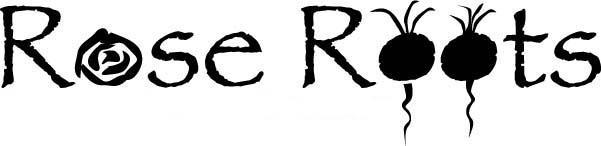 Rose Roots Monthly MeetingOct 5, 2020 6:00 pm Location:RR Garden TBDAlternate inclement weather: Gary’s House?Rose Roots Mission: To restore bonds between people, food and nature and to work together to create a better local food system for future generations.Meeting Materials sent via Email: May 2020 Minutes, Reference: www.RoseRootsGarden.orgSign-ups online: Leadership Nominations 2020 (Survey Monkey link), Lead Positions/Garden Service Jobs: https://www.roserootsgarden.org/volunteer-hours6:00	Call to Order6:05	Approval of Minutes: minutes approved.6:10	Administrative TasksLog volunteer hours in West shed. 20 percent of membership hasn’t logged.6:15	Standing Reports (Eg. Operations, Treasurer, Membership, Communications)Treasurer: Operations: Eg. Raising of Beds, compostMembership:Communications:7:05	Special Reports (Eg. Elections, Garden Closing, Food Donations, Art in the Garden, Childrens’ Areas, Community Outreach, Pollinator Garden)Elections:Nominations process:Sub-Committee Lead process:Garden Closing:Food donations:Art in the Garden:Childrens’ Areas:Community Outreach:Pollinator Garden:7:25	Unfinished Business:Financing Raising of BedsArt in the GardenLeadership Team Nominations 2020, Sub-Committee Lead processEnd of Year Work Party/Music and BYOB Snacks Celebration/select performers7:50	New BusinessNew Member Pairing with Mentors Next Year’s Registration process8:10	Questions8:20	Good of the OrderAnnouncements: End of Year Socially Distanced Garden Open HouseNext Meeting-Nov 2, 2020 6 pm RR Leadership Elections MeetingUpcoming Dates: Oct 11, 2020 Closing Work Party with Music, Garden Closing: Nov 1, 20208:30	Adjournment    Board and Leads Attendance:Board and Leads Attendance:Board and Leads Attendance:Board and Leads Attendance:Board and Leads Attendance:Board and Leads Attendance:Erin NewtonGary WilliamsKendra EliasonJim RichardsKarel HemlerBarbara MutnanlLaura BennettNicole McCrorieGeremi BoomAnalou LopezTheresa McKinneyLinda RichardsMembership Attendance (Send around Sign up sheet):Membership Attendance (Send around Sign up sheet):Membership Attendance (Send around Sign up sheet):Membership Attendance (Send around Sign up sheet):Membership Attendance (Send around Sign up sheet):Membership Attendance (Send around Sign up sheet):